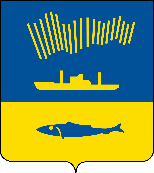 АДМИНИСТРАЦИЯ ГОРОДА МУРМАНСКАП О С Т А Н О В Л Е Н И Е   .  .                                                                                                            №     В соответствии с Федеральным законом от 06.10.2003 № 131-ФЗ                  «Об общих принципах организации местного самоуправления в Российской Федерации», Законом Мурманской области от 28.05.2004 № 483-01-ЗМО                 «О государственном регулировании цен на территории Мурманской области», руководствуясь Уставом муниципального образования город Мурманск, решением Совета депутатов города Мурманска от 04.02.2010 № 15-198 «Об утверждении Порядка принятия решений об установлении тарифов на услуги, предоставляемые муниципальными предприятиями и учреждениями, и работы, выполняемые муниципальными предприятиями и учреждениями», решением Совета депутатов города Мурманска от 03.03.2010 № 16-209 «Об утверждении перечня услуг, предоставляемых муниципальными предприятиями и учреждениями, и работ, выполняемых муниципальными предприятиями и учреждениями, тарифы на которые устанавливаются администрацией города Мурманска», на основании протокола заседания тарифной комиссии администрации города Мурманска от 05.11.2019 № 2 п о с т а н о в л я ю: 1. Внести в постановление администрации города Мурманска от 03.12.2018 № 4155 «Об установлении фиксированных тарифов на услуги по изготовлению ксерокопий документов библиотечных фондов» следующие изменения:- в пункте 2 слова «с 01.01.2019 по 31.12.2019» заменить словами              «с 01.01.2019 по 31.12.2020».2.	Отделу информационно-технического обеспечения и защиты информации администрации города Мурманска (Кузьмин А.Н.) разместить настоящее постановление на официальном сайте администрации города Мурманска в сети Интернет.3.	Редакции газеты «Вечерний Мурманск» (Хабаров В.А.) опубликовать настоящее постановление.4. Настоящее постановление вступает в силу со дня официального опубликования.5. Контроль за выполнением настоящего постановления возложить на заместителя главы администрации города Мурманска Левченко Л.М.Временно исполняющий полномочия главы администрации города Мурманска                                                                           А.Г. Лыженков